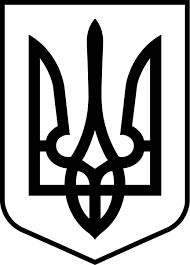 УКРАЇНАМЕНСЬКА МІСЬКА РАДАМенського району Чернігівської областіВИКОНАВЧИЙ КОМІТЕТПРОЕКТ РІШЕННЯ14 листопада 2019 року	м. Мена	№___Про погодження Програми видалення аварійних та небезпечних дерев на території населених пунктів Менської об’єднаної територіальної громади на 2020-2022 рокиЗаслухавши інформацію заступника міського голови з питань діяльності виконкому Менської міської ради М.В.Гайдукевича про постійні численні звернення жителів громади та керівників підпорядкованих Менській міській раді установ та організацій з приводу видалення аварійних, сухостійних дерев на території населених пунктів Менської ОТГ, створення загрози життю та майну громадян та комунального майна, з метою забезпечення безпеки для життя, здоров’я та майна людей, збереження майна громади, запобігання аварійним відключення повітряних ліній електропередач, ліній зв’язку, інших комунікацій та виникненням інших аварійних ситуацій, пов’язаних з падінням аварійних дерев на території громади, керуючись ст.52 Закону України «Про місцеве самоврядування в Україні», виконавчий комітет Менської міської ради,ВИРІШИВ:Погодити “Програму видалення аварійних та небезпечних дерев на території населених пунктів Менської об’єднаної територіальної громади на 2020-2022 роки” згідно з додатком 1 до даного рішення.Подати на сесію Менської міської ради дану Програму для розгляду та затвердження.Контроль за виконанням даного рішення покласти на заступника міського голови з питань діяльності виконкому М.В.Гайдукевича.Додаток до проекту рішення виконавчого комітету Менської міської ради від 14.11.2019 «Про погодження Програми видалення аварійних та небезпечних дерев на території населених пунктів Менської об’єднаної територіальної громади на 2020-2022 роки»ПРОГРАМАвидалення аварійних та небезпечних дерев на території Менської об’єднаної територіальної громади на 2020-2022 роки1. ЗАГАЛЬНІ ПОЛОЖЕННЯБлагоустрій населених пунктів – комплекс робіт з інженерного захисту, розчищення, осушення та озеленення території, а також соціально-економічних, організаційно-правових та екологічних заходів з покращення мікроклімату, санітарного очищення, зниження рівня шуму та інше, що здійснюються на території населеного пункту з метою її раціонального використання, належного утримання та охорони, створення умов щодо захисту і відновлення сприятливого для життєдіяльності людини довкілля.Благоустрою населених пунктів та зеленим насадженням в нашій державі приділяється значна роль. На сьогоднішній день проблема видалення аварійних, сухостійних, дерев та дерев, які досягли вікової межі насаджень загального користування на території громади стає актуальною. Таким чином, реалізація «Програми з видалення аварійних та перерослих дерев на території населених пунктів Менської об’єднаної територіальної громади на 2020-2022 рр.» (далі – Програма) є одним з головних напрямків її розвитку, з огляду на масштаб передбачуваних робіт і необхідність встановлення нормативно-правових основ діяльності всього комплексу природних і озеленених територій населених пунктів громади в цілому.Необхідність застосування програмного підходу до рішення проблеми визначає її соціально-економічний характер, неможливість комплексного рішення даної проблеми без підтримки місцевого бюджету й контролю з боку керівництва Менської ОТГ.Для вирішення зазначених проблем і передбачається розробка Програми.2. ОБҐРУНТОВУВАННЯ НЕОБХІДНОСТІ ПРИЙНЯТТЯ ПРОГРАМИПрограма розроблена відповідно до:Закону України "Про місцеве самоврядування в Україні" (від 21.05.1997р. № 280/97-ВР);Закону України "Про благоустрій населених пунктів" (06.09.2005р. № 2807-ІV);Постанови Кабінету Міністрів України від 01.08.2006р. № 1045 із змінами і доповненнями «Про затвердження Порядку видалення дерев, кущів, газонів і квітників у населених пунктах»;Наказу Міністерства будівництва, архітектури та житлово-комунального господарства від 10.04.2006р. № 105 «Про затвердження Правил утримання зелених насаджень в населених пунктах України».Проблема полягає в тому, що в населених пунктах Менської об’єднаної територіальної громади на даний час нараховується велика кількість аварійно-небезпечних дерев, більшість з яких є небезпечними для будівель, автотранспорту, електромереж, комунікацій та життя жителів.Виконання Програми передбачається здійснити за рахунок коштів міського бюджету та інших джерел фінансування, не заборонених законодавством.3. МЕТА І ЗАВДАННЯ ПРИЙНЯТТЯ ПРОГРАМИМетою Програми є попередження виникнення надзвичайних ситуацій на території населених пунктів Менської ОТГ, пов’язаних з аварійністю дерев, забезпечення безпеки для життя, здоров’я та майна людей, запобігання аварійним відключенням повітряних ліній електропередач, ліній зв’язку, виникненням інших аварійних ситуацій.Основним завданням Програми є забезпечити протягом 2020-2022 років організацію комплексу робіт по виконанню робіт з видалення аварійних та перерослих дерев в місцях найбільшого скупчення людей, транспорту, комунікацій, тощо.4. ОСНОВНІ ЗАХОДИ ПРОГРАМИВидалення зелених насаджень на території населених пунктів Менської ОТГ здійснюється за рішенням виконавчого комітету міської ради на підставі ордера.Видалення зелених насаджень проводиться у відповідності до Порядку видалення дерев, кущів, газонів і квітників у населених пунктах України (далі – Порядок), затвердженого Постановою Кабінету Міністрів України від 01.08.2006 № 1045. Видалення зелених насаджень здійснюється у разі:будівництва об’єкта архітектури на підставі документів, визначених частиною першою статті 34 Закону України «Про регулювання містобудівної діяльності»;знесення аварійних, сухостійних і фаутних дерев, а також самосійних і порослевих дерев з діаметром кореневої шийки не більш як 5 сантиметрів;ліквідації аварійної ситуації на інженерних мережах населеного пункту;відновлення світлового режиму в житловому приміщенні, що затіняється деревами;проведення ремонтних та експлуатаційних робіт в охоронній зоні повітряних ліній електропередачі, на трансформаторній підстанції і розподільному пункті системи енергопостачання, мережі водо-, теплопостачання та водовідведення, телекомунікаційній і кабельній електромережі;досягнення деревом вікової межі;провадження господарської діяльності на території розсадників з вирощування декоративних дерев та кущів;ліквідації наслідків стихійного лиха, аварійної та надзвичайної ситуації.У процесі ліквідації наслідків стихійного лиха, аварійної та надзвичайної ситуації, а також у разі, коли стан зелених насаджень загрожує життю, здоров’ю людей чи майну громадян, видалення зелених насаджень здійснюється негайно з подальшим оформленням акту згідно Порядку.5. ФІНАНСОВЕ ЗАБЕЗПЕЧЕННЯФінансування Програми планується здійснювати за рахунок коштів міського бюджету та інших джерел фінансування незаборонені законодавством. Обсяги фінансування Програми за рахунок коштів міського бюджету визначаються на 2020-2022 роки відповідно до кошторису в межах бюджетних асигнувань. Крім того рекомендується головним розпорядникам бюджетних коштів, керівникам інших підприємств установ та організацій (незалежно від форми власності), головам ОСББ при плануванні витрат на 2020-2022 роки запланувати кошти на видалення аварійних та перерослих дерев на їх територіях. Особливу увагу звернути на аварійні дерева в закладах освіти (школи, дошкільні навчальні заклади), охорони здоров’я, соціально-культурної сфери, біля центральних міських доріг та інших місць найбільшого скупчення людей. Кошти, виділені з міського бюджету використовуються виключно для оплати послуг з видалення аварійно-небезпечних дерев (визначених рішенням виконавчого комітету Менської міської ради) на території населених пунктів Менської об’єднаної територіальної громади в такому обсязі:* - орієнтовна сумаПри плануванні видатків міського бюджету на 2020-2022 роки слід запланувати кошти в сумі 190000 грн. щороку для проведення робіт з видалення аварійних та сухостійних дерев згідно додатку 1.Видалену деревину, оплата послуг за видалення якої за Програмою здійснюватиметься за рахунок місцевого бюджету, оприбутковувати в Менську міську раду. Рішення про подальше її використання деревини приймається сесією міської ради. 6. ОЧІКУВАНІ РЕЗУЛЬТАТИРеалізація програмних заходів прямим розрахунком оцінити складно. Кінцеве головне завдання органів місцевого самоврядування - це створення сприятливих безпечних умов для жителів міста, поліпшення архітектурно-художнього обліку населених пунктів Менської міської об’єднаної територіальної громади , покращення екологічної ситуації у місті, зменшення випадків травматизму у людей, захист споруд та техніки від аварійних руйнувань.Виконання Програми дасть змогу забезпечити:безпеку життю, здоров’ю та майну громадян;безпечну експлуатацію ліній електропередач, ліній зв’язку та інших інженерних мереж;покращення екологічної ситуації на території населених пунктів ОТГ;омолодження паркових та рекреаційних зон;зменшення кількості дорожньо-транспортних пригод.РікДжерела фінансування, тис.грн.Джерела фінансування, тис.грн.Джерела фінансування, тис.грн.Рікміський бюджетІнші джерела фінансуванняВсього2020 рік190,0020,00*210,002021 рік190,0020,00*210,002022 рік190,0020,00210,00Всього570,0060,00630,00